Cписок детских пособий и размер выплат по нимВНИМАНИЕ! Раз вы скачали бесплатно этот документ с сайта ПравПотребитель.РУ, то получите заодно и бесплатную юридическую консультацию!  Всего 3 минуты вашего времени:Достаточно набрать в браузере http://PravPotrebitel.ru/, задать свой вопрос в окошке на главной странице и наш специалист сам перезвонит вам и предложит законное решение проблемы!Странно.. А почему бесплатно? Все просто:Чем качественней и чаще мы отвечаем на вопросы, тем больше у нас рекламодателей. Грубо говоря, наши рекламодатели платят нам за то, что мы помогаем вам! Пробуйте и рассказывайте другим!
*** P.S. Перед печатью документа данный текст можно удалить..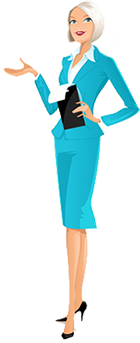 Категория безработных лицПособие по беременности и родамДенежная выплата за становление на учет до 12-ти недель беременностиЕдиновременное пособие во время рождения ребенкаЕжемесячное пособие по уходу за ребенком (до 1,5 лет)3.Увольнение с работы в периодотпуска по уходу за ребенком (по беременности и родам) из-за аннулирования предприятия или закрытия деятельности ИП. Также в данную категорию относятся женывоеннослужащих, которые были переведены на территорию иностранного государства.Полная сумма от среднего заработка, рассчитанного за два года или же базовая сумма по МРОТ:27 455,34 рублей (обычные роды);30 593,10 рублей (сложные роды);38 045,26 рублей (многоплодная беременность).Сумма – 543,67 рублей. Начисляется как дополнительная выплата к пособию по беременности и родамСумма –14 497,80 рублей. Выплачивается после получения свидетельства о рождении ребенка (или равнозначной справки).40% от среднего заработка, взятого за два года на каждого ребенка. Минимальный размер суммы составляет2 718,35 рублей (на первого ребенка) и5 436,67 (на второго и последующего ребенка). Если у женщины трое или более детей, сумма данного пособия не может превышать 100% от среднемесячной заработной платы.2.Признание женщины безработной в течение не более 12-ти месяцев с момента увольнения с места работы из-за ликвидации предприятия или закрытия индивидуального предпринимательства.Минимальный размер – 543,67 рублей ежемесячно. Общая сумма:2 536,80 рублей (отпуск 140 дней);2 826,28 рублей (отпуск 156 дней);3 515,28 рублей (отпуск 194 дня).Сумма – 543,67 рублей. Выплачивается как дополнительная выплата к пособию по беременности и родам.Сумма –14 497,80 рублей. Выплачивается сразу после оформления свидетельства о рождении ребенка.Минимальный уровень пособия на первого ребенка –2 718,35 рублей; на второго и последующих – 5 436,67 рублей.3.Увольнение с работы в период отпуска по уходу за ребенком (по беременности и родам) из-за аннулирования предприятия или закрытия деятельности ИП. Также в данную категорию относятся жены военнослужащих, которые были переведены на территорию иностранного государства.Полная сумма от среднего заработка за два года или же базовая сумма по МРОТ:Полная сумма от среднего заработка за два года или же базовая сумма по МРОТ:27 455,34 рублей (обычные роды);30 593,10 рублей (сложные роды);38 045,26 рублей (многоплодная беременность).Сумма – 543,67 рублей. Начисляется как дополнительная выплата к пособию по беременности и родам.Сумма –14 497,80 рублей. Выплачивается после получения свидетельства о рождении.40% от среднего заработка, высчитанного в течение 12 месяцев перед месяцем выхода в декрет (месяцем увольнения во время отпуска по беременности и родам). Минимальный размер суммы -2 718,35 рублей (на первого ребенка) и5 436,67 рублей (на второго и последующего ребенка).4.Нетрудоустроенные граждане, которым не полагается обязательное социальное страхование, а также студенты, проходящие обучение на очной форме.В размере стипендии.Сумма – 543,67 рублей. Выплачивается в виде дополнительной выплаты к пособию по беременности и родам.Сумма –14 497,80 рублей. Оформляется после получения свидетельства о рождении ребенка.Начисляется минимально установленная сумма:2718,35 рублей (на первого ребенка) и5436,67 рублей (на второго и последующего ребенка).